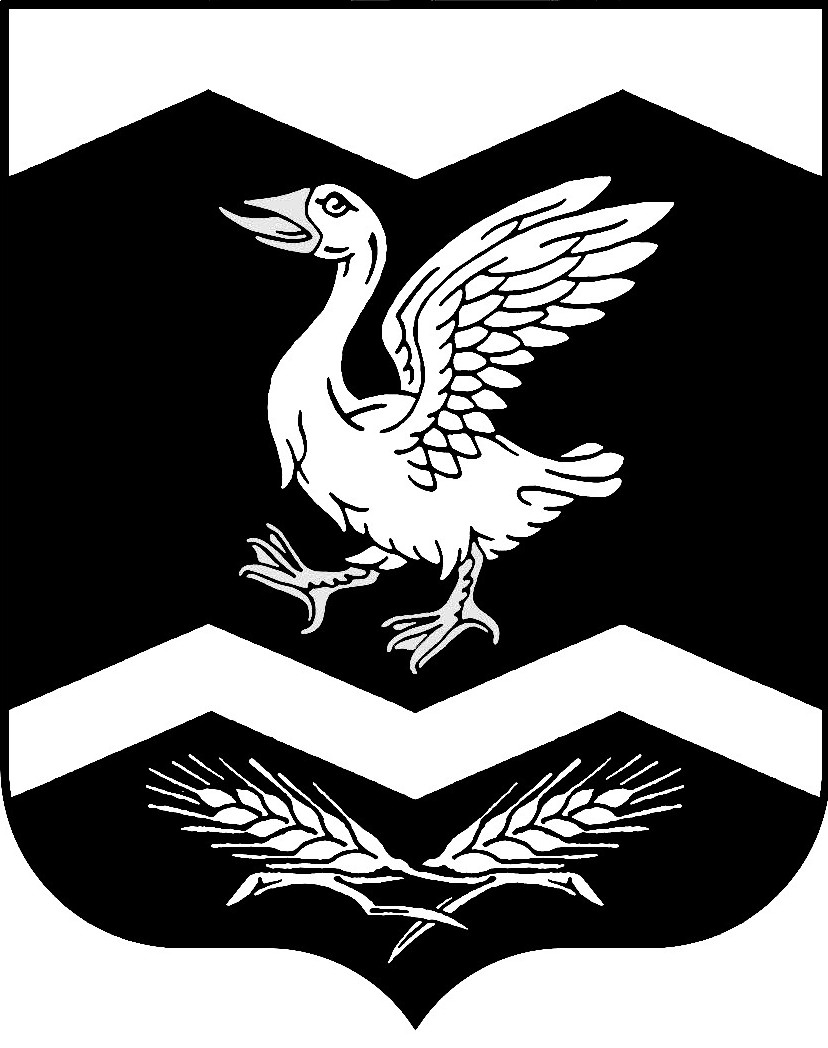 КУРГАНСКАЯ ОБЛАСТЬШАДРИНСКИЙ РАЙОНОЛЬХОВСКАЯ СЕЛЬСКАЯ ДУМАРЕШЕНИЕот 29.03. .                                                                                                     № 41                                                                    с. ОльховкаОб   утверждении      Положенияо  добровольных пожертвованиях            В соответствии с Гражданским кодексом Российской Федерации, Бюджетным кодексом Российской Федерации, Федеральным законом от 06.10.2009 года № 131-ФЗ «Об общих принципах организации местного самоуправления в Российской Федерации», на основании Устава Ольховского сельсовета Шадринского района Курганской области, Ольховская сельская ДумаРЕШИЛА:           1. Утвердить Положение о добровольных пожертвованиях  согласно приложению к настоящему решению.           2. Обнародовать настоящее решение на доске информации в здании Администрации Ольховского сельсовета.            3. Настоящее решение вступает в силу  после его обнародования.    Глава Ольховского сельсовета                                                  Г.В.Сецко                                                                                                   Приложение                                                                                                    к решению Ольховской сельской                                                                                                                Думы                                                                                                   от 29.03.2016 г. № 41                                                                                                   «Об утверждении Положения о                                                                                                                 добровольных пожертвованиях»                                                     Положение                                  о добровольных пожертвованиях1. Общие положения      1.1. Положение о добровольных пожертвованиях  разработано  в соответствии с Гражданским кодексом Российской Федерации, Бюджетным кодексом Российской Федерации, Федеральным законом от 06.10.2003 г.  № 131 «Об общих принципах организации местного самоуправления в Российской Федерации», Уставом Ольховского сельсовета Шадринского района Курганской области и определяет порядок их формирования и расходования.      1.2. Добровольным пожертвованием  (далее по тексту - пожертвование), признается дарение имущества, вещи (включая денежные средства, бумаги) или права в общеполезных целях Ольховскому сельсовету.      1.3. Жертвователь - физическое или юридическое лицо, осуществляет пожертвование по собственной инициативе на добровольной основе, объем добровольных пожертвований не ограничен.      1.4. Жертвователи вправе определять цели и назначения пожертвований для решения вопросов местного значения, указанных в Уставе Ольховского сельсовета и Федеральном законе от 06.10.2003 г.  № 131-ФЗ «Об общих принципах организации местного самоуправления в Российской Федерации».      1.5. Принятие решения о пожертвовании не требует чьего-либо разрешения или согласия, а также принятия муниципального правового акта.2. Привлечение и порядок формирования ирасходования  добровольных пожертвований      2.1. Глава Ольховского сельсовета вправе выступать с предложением о пожертвовании.      2.2. Информация о привлечении пожертвований может доводиться до жертвователей через средства массовой информации, глобальные информационные сети, в форме  персональных писем к руководителям организаций и индивидуальным предпринимателям, путем вывески объявлений в видном и доступном месте.      2.3. Имущественное пожертвование оформляется актом приема-передачи в случае, установленном действующим законодательством, подлежит государственной регистрации.  Расходы по уплате государственной пошлины за  государственную регистрацию пожертвованного имущества, переход собственности и других вещных прав на недвижимые вещи, регулируются сторонами. Принимаемое от жертвователя имущество является муниципальной собственностью и учитывается в реестре муниципальной собственности. стоимость передаваемого имущества, вещи или имущественных прав определяется жертвователем, либо сторонами, либо независимым оценщиком.      2.4. От имени Ольховского  сельсовета стороной договора пожертвования (одаряемым) выступает Администрация Ольховского сельсовета.      2.5. Добровольные пожертвования в виде денежных средств являются собственными доходами Ольховского сельсовета и относятся к безвозмездным поступлениям от физических и юридических лиц.2.6. Добровольные пожертвования в виде наличных денежных средств вносятся физическими лицами в кассу учреждения, либо в кассу бухгалтерии, осуществляющей бухгалтерское обслуживание данного учреждения, по бланкам строгой отчетности, утвержденным в порядке, предусмотренном законодательством Российской Федерации и приходным кассовым ордерам (ф. 0310001), с последующим внесением денежных средств на единый счет бюджета, открытого в органе, осуществляющем казначейское исполнение местного бюджета. В случае приема наличных денежных средств уполномоченными лицами последние ежедневно сдают в кассу учреждения денежные средства, оформленные Реестром сдачи документов, с приложением квитанций (копий).Пожертвования в безналичном порядке вносятся физическими или юридическими лицами через учреждения банков, иных кредитных организаций, учреждения почтовой связи.                                    	3. Использование пожертвований3.1. Пожертвованные денежные средства расходуются в соответствии с бюджетом Ольховского сельсовета на текущий финансовый год. В случае если жертвователем утверждается назначение расходования денежных средств, которое не предусмотрено в расходах бюджета Ольховского сельсовета на текущий финансовый год, но является расходным обязательством сельсовета, то Администрация Ольховского сельсовета подготавливает проект решения Ольховской сельской Думы о внесении уточнения (изменений) в бюджет Ольховского сельсовета.3.2. Пожертвование может быть обусловлено жертвователем по определенному назначению согласно заключенному договору. При соблюдении договора пожертвованное имущество используется в соответствии с его прямым назначением. 3.3. Если цель пожертвования денежными средствами не определена, то они направляются на финансирование общеполезных мероприятий и муниципальных программ, имеющих социально значимую направленность. 3.4. Администрация Ольховского сельсовета, принимающая пожертвование, для использования которого установлено определенное назначение, должна вести обособленный учет всех операций по использованию пожертвованного имущества.3.5. Средства безвозмездных поступлений от физических и юридических лиц, не использованные в текущем финансовом году, подлежат использованию в следующем финансовом году на те же цели.3.6. Сведения о поступлении и расходовании пожертвований в виде денежных средств включаются в ежемесячные, ежеквартальные и годовые отчеты об исполнении бюджета.3.7. Администрация Ольховского сельсовета обеспечивает доступ физических и юридических лиц, осуществляющих добровольное пожертвование к документации, связанной с целевым расходованием добровольных пожертвований.3.8. Контроль за соблюдением законности привлечения пожертвований, целевым использованием осуществляется Ольховской сельской Думой и администрацией Ольховского сельсовета и другими контролирующими органами в пределах установленных полномочий.     Глава Ольховского сельсовета                                                               Г.В.Сецко